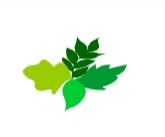 Prot. št.	              /							Doberdob,							Za  učitelja/učiteljico       __________________ _____ZADEVA: NADOMEŠČANJE ODSOTNEGA/E učitelja/učiteljice  PRI POUKURavnateljica Večstopenjske šole Doberdob imenuje učitelja/učiteljico       ______ ___________ ___,da nadomesti  odsotnega/o učitelja/učiteljico       ______________________________________ v razredu/razredih in v urniku, kot je navedeno v obrazcu:Učitelj/učiteljica ki nadomešča odsotnega kolega/ico, je dolžan poskrbeti tudi za morebitna nadzorstva, ki sledijo učni uri. V kolikor se nadzorstva križajo z osebnim urnikom, naj nadzorstvo poteka tam, kjer za to ni zadolžen nihče drugi. Za zgoraj navedene zadolžitve   o     bo dodeljeno plačilo za _ _________ minut                                                          o      ni predvideno plačilo (dopolnjevanje urnika:     minut, uro/ur)        Podpis učitelja/učiteljice						Ravnateljica      _______________________					          dr.  Sonja KlanjščekDanDatum1. uraRaz.2. uraRaz.3. uraRaz.4. uraRaz.5. uraRaz.6. uraRaz.7.ura Raz.8.ura Raz.9.ura Raz.10.ura Raz.PonedeljekTorekSredaČetrtekPetekSobota